PUZZLE- 2DOWN1.Curious; wants to understand things 3. related to the mind 4. a person whose job is to find or recognize the hidden information needed to solve a crime 7. to look closely at something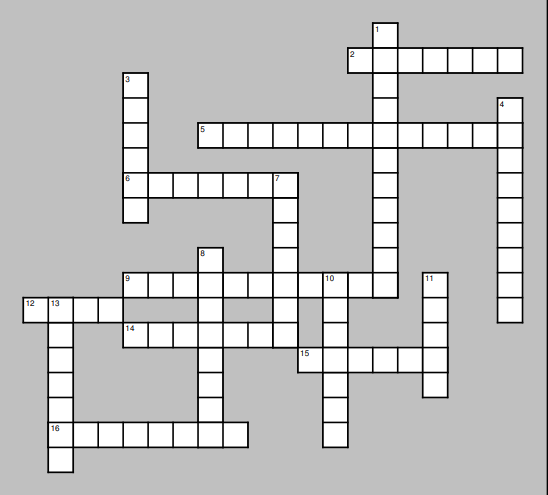 